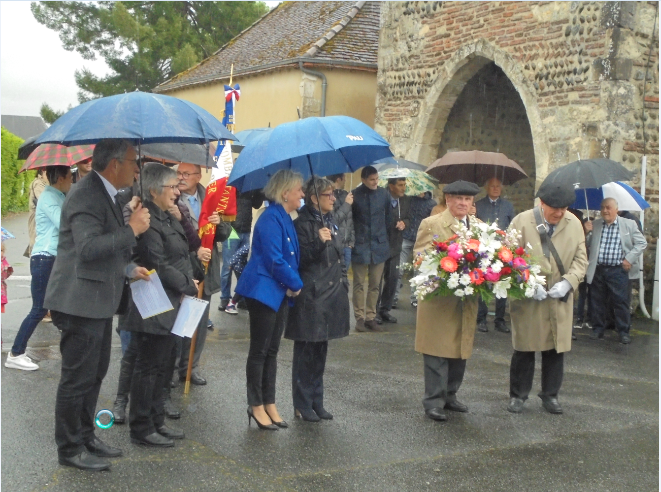                    Mme la députée, Mme la Conseillère Départementale, Mme Le maire de BOUGARBER et        M. le maire de BEYRIE en BEARN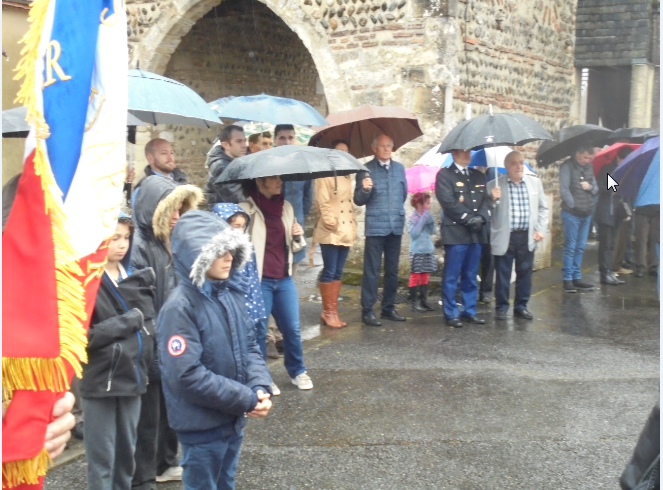                   Les habitants de BOUGARBER et de BEYRIE venus à la cérémonie